Impresso em: 07/08/2023 21:16:30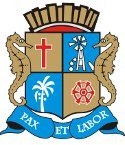 Governo de Sergipe Câmara Municipal de AracajuMatéria: RECURSO A EMENDA Nº 3 DO PL 2/2020	Reunião: 5 SESSÃO ExtraordináriaAutor:EMÍLIA CORRÊAData: 11/02/2020Parlamentar	Partido	Voto	HorárioAMÉRICO DE DEUS ANDERSON DE TUCA BIGODE DO SANTA MARIA CABO AMINTASCABO DIDI ELBER BATALHA EMÍLIA CORRÊA EVANDO FRANCA FÁBIO MEIRELES ISACJASON NETO LUCAS ARIBÉPASTOR CARLITO ALVES SONECAVINÍCIUS PORTO ZÉ VALTER ZEZINHO DO BUGIOPSD PDT PSD PSL PSC PSBPATRIOTA PSD PODEMOS PDTPDT CIDADANIA PSCPSD PDT PSD PSBSIM NÃO NÃO SIM SIM ABS SIM NÃO NÃO NÃO NÃO SIM NÃO NÃO NÃO NÃO NÃO11:32:1111:33:3011:36:3311:33:1811:32:1311:33:2011:32:5411:34:0211:33:4411:32:2111:33:3711:32:2111:33:0311:33:5711:33:0111:35:0211:38:20NITINHODR. GONZAGADR. MANUEL MARCOS JUVENCIO OLIVEIRA THIAGUINHO BATALHA PROF. BITTENCOURT SEU MARCOSTotais da Votação	Sim: 5Resultado da Votação: REPROVADOPSD PSD PSD PSD PSC PDT PDTNão: 11O Presidente não Vota Não VotouNão Votou Não Votou Não Votou Não Votou LicenciadoAbstenção: 1	Total de Votos Válidos: 17